ОСНОВНЫЕ ТЕХНИЧЕСКИЕ ДАННЫЕПараметры излучения и электрические параметры при приемке и поставке при нормальных климатических условиях по ГОСТ 20.57.406–81 приведены в таблице.Расходимость излучения вдоль p-n перехода (кривые 1, 2) и перпендикулярно p-n переходу (кривые 3, 4)
при токах накачки 20 А и 37 А соответственно

Спектр излучения лазера при температуре 25°C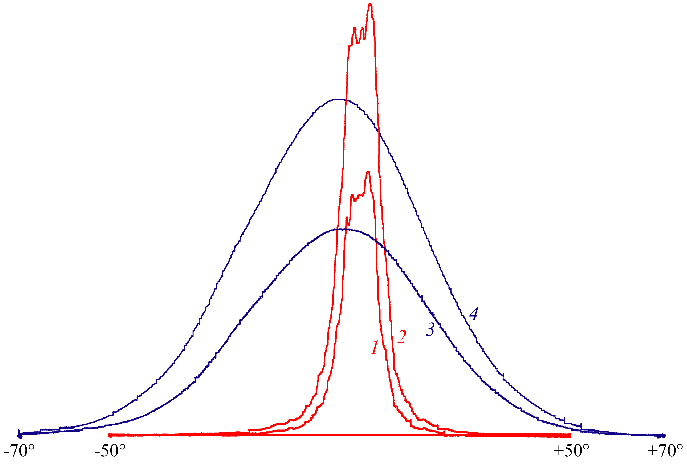 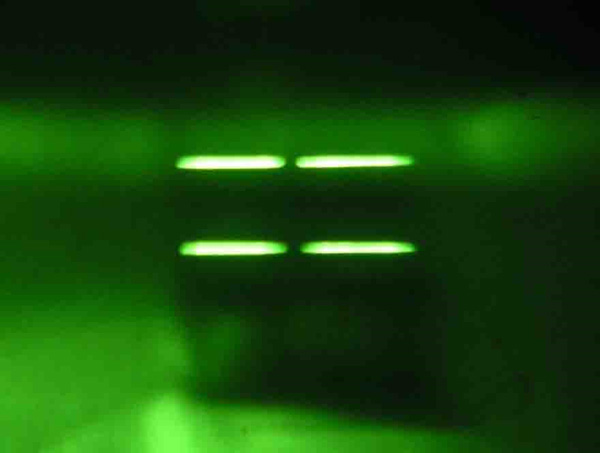 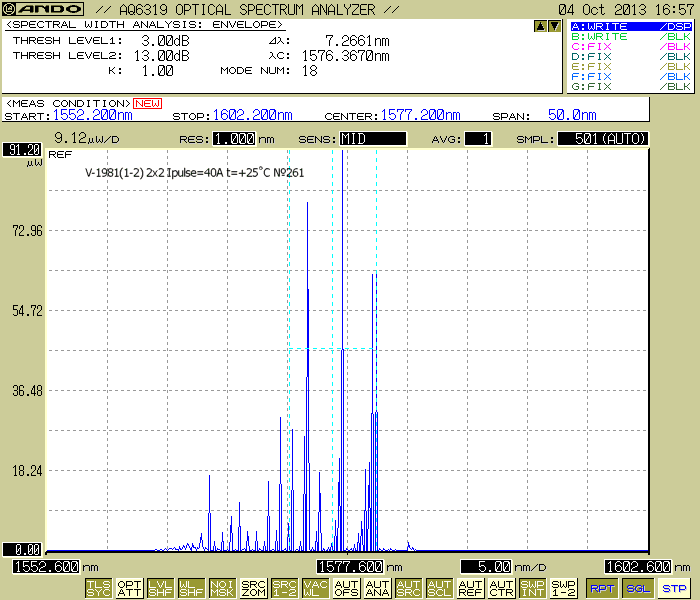 Наименование параметра, единицы измеренияНорма ТУ, не менееНорма ТУ, не болееДлина волны лазерного излучения, нм15351580Мощность импульса лазерного излучения, Вт2040Длительность импульса излучения по уровню 0,5, нс50100Частота повторения импульсов тока накачки, кГц7,510Масса излучателя, г5